PRENSA ESCUELA: LAS NOTICIAS, TODO UN CUENTOTaller de inducción dirigido a maestros de secundariaMiércoles 15 de marzo de 2017OBJETIVO GENERALMotivar a los maestros a experimentar con la prensa como herramienta de apoyo al trabajo en el aula de clase. Dar a conocer el programa Prensa Escuela: El Colombiano a las instituciones educativas que inician.OBJETIVOS ESPECÍFICOSIdentificar la estructura del periódico Reconocer la importancia y las posibilidades que nos brinda el periódico en el desarrollo de actividades comunicativas con niños y jóvenesDar una mayor valoración al Periódico como herramienta didáctica para su uso en el aula de claseConstruir estrategias de uso del periódico como herramienta didáctica en el aula de clase. LEER EL PERIÓDICO
Cuando nos acercamos al periódico como fuente de información, nos damos cuenta que presenta una gama muy variada de temáticas. Si se piensa hacer uso de este como una herramienta didáctica debemos preguntarnos ¿Qué función puede desempeñar en la formación del lector?, ¿Ofrece respuestas claras a las preguntas que formulan los lectores? ¿Permite al lector encontrar variedad de temas que puedan suscitar su interés?Para que el periódico se convierta en un material de lectura que provoque y llame la atención de los niños y jóvenes, es indispensable que se presente en forma lúdica sin perder su calidad de medio de información y para que el acercamiento sea interesante es necesario que sea comprensible, accesible y que atienda a sus intereses.
El Periódico es un excelente vehículo que permite acceder a información variada de una manera autónoma e independiente. Esto exige por parte del lector, un adiestramiento en el manejo de su estructura y componentes lo suficientemente preciso como para encontrar rápidamente la respuesta a inquietudes y búsquedas. Y por parte del maestro (dinamizador), una sutil mediación encaminada a desarrollar actitudes de investigación y búsqueda hacia el periódico y sus múltiples formas de leerse.El dinamizador, es un intermediario que propone, facilita, orienta y sobre todo, selecciona el artículo adecuado. La información debe ser comprensible, accesible, amena, interesante y clara. La multiplicidad de lenguajes que encontramos en el periódico, puede ser difícil de leer para algunos, debido a las palabras desconocidas que no siempre pueden ser explicadas a través del contexto, pero también se puede deber al estilo. Ante la duda de elegir un texto que esté por encima o por debajo de las capacidades de los lectores, lo más recomendable es elegir el que esté por encima. El lector deberá hacer un ejercicio mayor de lectura para seleccionar aquello que le interesa, pero sin duda encontrará aspectos nuevos que nunca hubiera imaginado que despertarían su interés. Así el periódico se convierte en un material al que se recurre una y otra vez. Si eligiera un nivel inferior significaría ofrecerle información que probablemente ya maneja y su lectura podría resultar tediosa, abandonándola al no encontrar nada interesante, a menos de que sea un tema del cual debe actualizar algunos datos o seguir la pista a alguna noticia en especial.Respecto a los temas para seleccionar, lo más apropiado es dar un abanico amplio de propuestas; el periódico tiene incluso para los más pequeños, caricaturas que pueden ser leídas como un formato similar al álbum para niños. Si hablamos de formación cultural, de proceso individualizado en el aprendizaje y de autonomía, debemos estar preparados para ayudarles a solventar las dudas individuales que puedan tener. Pues una de las funciones principales del dinamizador, es la de seguir paso a paso los procesos de aprehensión de los niños y jóvenes que desean hacer un acercamiento a la lectura usando para ello en este caso el periódico ya sea en forma dirigida o que por casualidad se topen con algunos temas que allí se presentan.Por último, el periódico debe permitir dos tipos de lectura: una improvisada, que nos puede llevar del principio al final sin ningún interés específico, y otra más profunda y puntual: la consulta de un dato, o determinados detalles o un tema de gran interés. Para esto el periódico cuenta con secciones claras. Aunque en nuestro caso sus destinatarios no sean los más pequeños, estos pueden empezar a conocer que el periódico lleva un orden del que se puede disponer cuando se desee y que la información no se encuentra al azar o buscando página por página. Además la lectura de la primera página del periódico permite visualizar algunos de los temas más relevantes tratados en él.EL PERIÓDICO EN EL AULA DE CLASENinguna duda cabe de que un periódico, de la misma manera que otros medios de comunicación, permite en todo momento aplicar los ingredientes y contenidos de qué consta un programa curricular en cualquiera de sus niveles.A lo largo de varias décadas se ha venido utilizando de forma sistemática la prensa escrita como elemento incorporado al currículum escolar. Los estudiosos del tema han aportado, a través de una abundante literatura, diferentes formas de utilizar la prensa en el ámbito educativo. Todas ellas han sido agrupadas "tradicionalmente" en tres bloques:La prensa como objeto de conocimiento: trata de acercar el mundo de la comunicación periodística al aula. La gran variedad de temáticas publicadas, permite abordar el medio prensa desde distintas perspectivas (lingüística, artística, histórica, matemática...), e incluso considerarla en su globalidad en el marco sociocultural en el que se inscribe.La prensa como recurso didáctico: supone un importante recurso didáctico hasta convertirse en un auténtico material curricular. Considerar la prensa como elemento integrador del currículum y posibilitador de aprendizajes curriculares la sitúa en una posición privilegiada a la hora de convertirse en elemento de uso sistemático en el aula. Los contenidos que aparecen en la prensa escrita son susceptibles de ser utilizados como contenidos de aprendizaje, y como tal, el apoyo que aporta al trabajo en el aula es fundamental.La prensa como instrumento de comunicación: desde el aula se utiliza, y durante muchas décadas se ha utilizado, la prensa elaborada por el propio alumnado, con la intención de servir de vehículo de comunicación dentro de la comunidad educativa, e incluso como mecanismo de aprendizaje y evaluación de contenidos curriculares abordados. Cuando el maestro, bibliotecario o el padre de familia deciden usar un artículo del periódico para compartirlo con niños debe tener siempre presente que les está entregando una herramienta para fomentar su sentido crítico frente al mundo.Algunas de las recomendaciones para presentar la información que encontramos en el periódico:No todos los artículos se deben leer de principio a fin: Puede leer un fragmento, una sección corta o varios apartes y animar a los chicos a profundizar en esta lectura. Si el público no está alfabetizado, puede leer apartes y narrar otrosComente la precisión de la información, la fecha en que se ha escrito el artículo y la autoridad con la cual fue escrito el texto. Durante la lectura se pueden desarrollar conceptos relacionados con el reconocimiento de estilo y tipologías textuales entre otros.Al comenzar a incluir el periódico en los programas de lectura, empiece con artículos que le gusten a usted. Busque artículos de excelente calidad. Pida recomendaciones a otras personas especializadas en el tema.Puede utilizar el periódico como apoyo a lecturas que está realizando, esto en forma de documentación.Si durante la lectura en voz alta del periódico, quiere cautivar a sus alumnos, lea el artículo con anticipación, esto con el fin de estar al tanto del contenido y para prepararse con fines de lograr una lectura interesante y efectiva.Activación de conocimientos previos, algunas veces es útil proporcionar información previa acerca del tema antes de la lectura. Aquello "En la variedad está el placer" es especialmente cierto cuando se escoge el periódico para la realización de lecturas en voz alta, incluya artículos interesantes, verá usted que es interminable.HABILIDADES COMUNICATIVASLEER: No significa descifrar un mensaje ni oralizar su escritura, leer es comprender. Para ello se suelen emplear diferentes estrategias como: anticipación, es decir activar los conocimientos que se tienen sobre el mensaje emitido; predicción, o sea formular hipótesis con base a íconos u otros símbolos gráficos para adelantarse a lo que el texto dice. Inferencia, aquí los lectores aprovechan pistas contextuales para la comprensión. Verificación es el control consciente o no, que ejerce el lector sobre lo que va comprendiendo.ESCRIBIR: Escribir es un ejercicio hermoso y talentoso. Es convertir las ideas en palabras escritas, de manera ordenada, respetando las reglas de la sintaxis y de la ortografía, de la puntuación y de la prosodia, de esto y de aquello. Hermoso ejercicio de pensamiento y de expresión.ESCUCHAR: La escucha activa significa escuchar y entender la comunicación desde el punto de vista del que habla. La diferencia entre oír y escuchar es la siguiente: el oír es simplemente percibir vibraciones de sonido, mientras que escuchar es entender, comprender o dar sentido a lo que se oye. La escucha efectiva tiene que ser necesariamente activa por encima de lo pasivo. La escucha activa se refiere a la habilidad de escuchar no solo lo que la persona está expresando directamente sino también los sentimientos, ideas o pensamientos que subyacen a lo que está diciendo.HABLAR: El habla es el uso particular e individual que hace un hablante de una lengua. Desde esta perspectiva, como acto individual, se opone a la lengua, que es social. En lingüística, se conoce como habla a la selección asociativa entre imágenes acústicas y conceptos que tiene acuñados un hablante en su cerebro y el acto voluntario de fono articulación que se lleva a cabo para iniciar el recorrido de la lengua.EL PERIÓDICO EN EL AULARecomendaciones para tener en cuenta al seleccionar y trabajar las noticias con los niños.Antes Seleccione el artículo teniendo en cuenta el nivel de los estudiantes.Determine si va a usar el artículo para: introducir un concepto, reforzarlo, realizar una ejercitación, como información o para crear a partir de ella.Analice la información y relaciónela con el entorno y con otros hechos de interés.Identifique como fue tratado el tema por otros medios de comunicación. Tenga en cuenta que algunas noticias tienen seguimiento por un tiempo, o aparecen varias notas relacionadas.Revise en él .com si la noticia está acompañada de otros formatos Genere expectativa frente al contenido de la noticia.DuranteIndagar los saberes previos de los estudiantes sobre el tema.Presente la hoja completa del articulo (ubicación, contextualización).Ubique la sección del periódico a la que pertenece.Identifique tipologías textuales y géneros periodísticos. Haga uso de las imágenes, el título o el texto para realizar predicciones, estimaciones e inferencias.Lea apartes del artículo y narre otros.Identifique el autor.Relacione la noticia con el tema de trabajo.Si dispone de internet, relaciónela con la versión en línea, si tiene enlaces explórelos con los estudiantes.DespuésExponga la noticia en el salón durante varios días.Relacione nuevos temas y noticias con otras ya trabajadas.Hagan seguimiento a hechos que se publican en diferentes fechas pero que tienen relación. Pida que comenten en casa la información trabajada en el salón.Invite a un padre o personaje que tenga relación con el tema para que hable con los estudiantes.Motive a los estudiantes para averiguar sobre esa noticia en otros medios de comunicación.IDEAS PARA PRESENTAR EL PERIÓDICO A LOS ESTUDIANTESLos maestros se reúnen en parejas y a cada uno se le asigna una sección el periódico para que propongan una estrategia para acercar a esta sección a los alumnos.Primera planaMaría Cecilia Peláez. Madre de familiaAlcira del Pilar Querubín. I.E. El Corazón¡Hey – Hey!Mira El colombianoDéjate llevar de su manoAcá te informamos y te actualizamosSobre economía, política y pazTus deportes favoritos y tu ciudadCon conciencia y libertadAcercate, acrecate, te divertirásPues El Colombiano te ofrece mucho másTema del díaYemi Andrea Benites. Centro Educativo AutónomoJuan Pablo Álvarez. I.E. Versalles Santa BárbaraEl profesor ha llevado el periódico al aula con la intensión de que los estudiantes de decimo hagan lectura “libre” pero realmente desea que se enfoquen en El tema el día.Luego de recibir el periódico Yeimy se acerca al profesor y le pregunta:- ¿Profe, qué me recomienda leer?- ¿Cuál sección es la que más te gusta? - yo solo leo cuando usted lo trae.- ¿Y qué lees?- Juegos y retos que son lo menos aburridos y miro el horóscopo - Yeimy, el horóscopo trata de decirte que pasará con tu vida, a partir del pasado;   ¿puedes hacer algo con respecto al pasado?- No profe, eso ya está listo- Muy bien Yeimy ¿para qué leer lo que ya pasó?- Tiene razón profe- Ahora Yeimy ¿para qué secciones como la de economía? Allí proyectan el futuro    de las empresas, para qué mirar el futuro si no tenemos certeza de lo que     viviremos mañana.- Cierto, eso nadie lo sabe- Muy bien Yeimy, si sobre lo que pasó nada se puede hacer y uno no sabe si   estará mañana o no, la única sección que vale la pena leer es la de hoy, el aquí y   él ahora la sección “Tema del día”ActualidadEsteban Hurtado. CEASandra Álvarez. Betlemitas  BelloEstructura de la sección Actualidad:                                     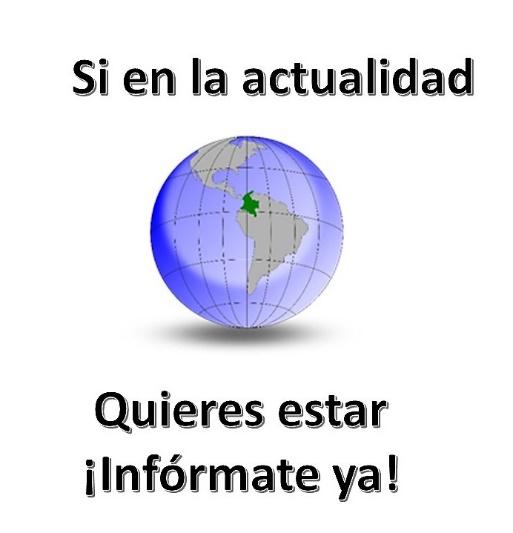 Titular                                                                                Despliegue de la noticiaNoticiaFotoArtículoCuadro de opiniónEn definitivaMetroGeovanny Quintero D. I.E. Fe y alegría Luis AmigoNabel Yesenia Sánchez D. I.E. Barrio Santander“La cosa más difícil, es conocernos a nosotros mismos, la más fácil es hablar de los demás” Tales de MiletoEconomíaI.E. Villa del solPROHIBID% LEERSi e la economía quieres saber, y de bienes y servicios conocer.El Colombiano debes tener.El único que con investigación y análisis de la información al público genera diversión.Si usted que se encuentre limpiando los vidrios, cubriendo cristales, envolviendo aguacates, lea e infórmese sobre la utilización de bienes y servicios de nuestro país.¡LO DIGO YO, LO CERTIFICA USTED!OpiniónMartín Bustamante. I.E. Manuel José CaycedoClaudia Arias Trujillo. I.E. Fe y alegría Luis AmigóComo el prisma, ofrece varios maticesTendenciasGloria Elena Quintana Orrego. I.E. Carlos Pérez MejíaGabriel Jaime Hoyos Estrada. I.E. Barrio SantanderClasificadosJesús Gómez. I.E. San José Cuchillar RionegroEdison Tamayo Castaño. Colegio La Compañía de María La Enseñanza MedellínEn la calle se encuentran Edison y Jesús, se saludan y tienen la siguiente charla:- Jesús sabias que en Ibagué la familia Hernández Segura quiere vender su casa- Y en Rionegro los Jaramillo Atehortua están muy interesaos por cambiar su finca    por una casa en Ibagué.- Te enteraste que Juan José y María Paula Restrepo acaban de graduarse y    buscan apartamento en Medellín cerca de la U de A.- Claro, también me enteré que Julio Pérez desea cambiar de vehículo, quiere   vender su Toyota.- Para estar bien informados nada como Clasificados El Colombiano1.000.000 de oportunidades para dar a conocer su ofertaClasificados El Colombiano llegan a las principales ciudades del paísClasificados El Colombiano Una oportunidad eficazDeportesJulio Molina. I.E. Carlos Pérez MejíaIsabel Carmona. Escuela Normal Superior de MedellínMedellín en la Libertadores contra el River PlateHoy 7:00PM estadio Atanasio Girardot Siete años de ausencia en el certamen más importante de AméricaEl duelo DIM River es inéditoPero acá no acaban los deportesTenis de mesa: Manuela Güapi Guzmán, una joven de 15 años que después de sufrir un grave accidente, será nuestra representante en los Panamericanos juveniles.Triatlón: Sebastián Rubio y Juan Cadavid, se destacan en la valida nacional disputada en Pereira.Rali: en el Word Rally Championsship en México, dos colombianos subieron al podio. Skate: tendrá primer encuentro en Facatativá con miras a los olímpicos de Tokio 2020Ciclismo: Nairo Quintana después de ganar su segundo Tirreno-Adriático se prepara para el GiroContraportadaPaula López. I.E. Gómez PlataAmalia Londoño. I.E. San Antonio de Prado Támesis¿Señor, señora, quiere recibir una información rápida y condensada?Aquí directamente a sus manos llega la contraportadaUsted podrá encontrar.Información actual y de primer orden, e forma puntual y condensada, en capsulas precisas y con una imagen de impacto.Una reseña clave de un tema de gran interés.Además conozca los vínculos para acceder a la versión para móviles y a las redes sociales.Y por si fuera poco, también podrá encontrar los cupones…Llévela, léala y disfrútela.Es más esta primera se la regalamos con Nairo campeón de la TirreoESTRATEGIA 1Creadores de la actividad:Nombre de la actividad: ¿Y vos de dónde sos?Datos de la Noticia: Fecha: febrero 19 de 2017Título: ¿Por qué su barrio se llama así?Sección: MetroPágina: 14 – 15Logre esperado a partir de la actividad:Generar reconocimiento por el entorno y el contexto en el cual habitan.Áreas relacionadas:Lengua castellanaCiencias NaturalesÉticaCiencias socialesOtros elementos o portadores de texto con los que relaciono la noticia:POT, archivos históricos, fotografías, google erath, sitio web municipal.Desarrollo de la actividad: Más que una actividad, se plantea como un proyecto integrado de áreas, donde cada área propone indicadores específicos que permitan alcanzar las competencias propias a partir del conocimiento y reconocimiento el entorno.El proyecto está pensado para desarrollarse en un periodo académico, durante el cual, partiendo del objetivo específico de cada área los estudiantes desarrollarán estrategias de investigación que les permitan acercarse cada vez más al conocimiento e su entorno inmediato (barrio, vereda, corregimiento).Al final del proyecto se realiza una puesta en común, que puede ser tipo carrusel, exposición, feria, conversatorio que involucre atoa la comunidad. Puede realizarse en un día de la familia, feria e la ciencia, antioqueñidad.ESTRATEGIA 2
Creadores de la actividad:Nombre de la actividad: ¿Seré lo que como?Datos de la Noticia: Fecha: marzo 5 e 2017Título: Comer saludable. 10 mitos modernosSección: TenenciasPágina: 40 - 41Grado al que va dirigida la estrategia: de 6° a 11°Logre esperado a partir de la actividad:Reflexionar sobre la importancia de tener buenos hábitos alimenticios. Otros elementos portadores de texto:VideosPelículas DocumentalesPreparación de alimentosÁreas relacionadas:Ciencias NaturalesArtísticaLengua Castellana  MatemáticasÉticaQuímicaSocialesEd. físicaDesarrollo de la Actividad:Preparación de alimentos: el grupo se divide en subgrupos, cada uno elabora una receta y a medida que se hace se habla de la importancia de comer bien. Producción escrita (concurso mejor reflexión)SocializaciónESTRATEGIAS 3Creadores de la actividad:Nombre de la actividad: Lectura de imágenesDatos de la Noticia: Fecha: febrero 20 de 2017Título: Nos estamos quedando sin espacioSección: Tenencias – Galería gráficaPágina: 33Grado al que va dirigida la estrategia: 6° a 11°Logre esperado a partir de la actividad:Asumo una posición crítica, desde el pensamiento lógico y matemático con respecto a una problemática social desde la lectura de imágenes.Áreas relacionadas:MatemáticasTecnologíaLengua CastellanaDesarrollo de la Actividad: Activación de saberes e interpretación de la imagen.Postura crítica de los estudiante frente a la problemáticaCreación de un blog tendiente a ofrecer una galería de imágenes y artículos que aborden la problemática social desde la posición crítica de los estudiantesSocialización del blog que puede ser producido y realizado por equipos e estudiantes. Se realiza una coevaluación y heteroevaluación.ESTRATEGIA 4Creadores de la actividad:Nombre de la actividad: ¡Míralo bien! ¡Léelo bien! ¡Entiéndelo y escríbelo bien! Datos de la Noticia: Fecha: enero 20 de 2017Título: ¿Qué tan útiles son los errores en el chat?Sección: Tenencias Página: 27Grado al que va dirigida la estrategia - Duración: 6° - 11°Logre esperado a partir de la actividad:Tomar conciencia de los actos de habla y escritura, teniendo en cuenta los diferentes contextos.Áreas relacionadas:TodasOtros elementos portadores de texto:GrafitiVallas publicitariasRedes socialesInfografíasDesarrollo de la Actividad:Inicio: Se analiza la siguiente frase “Si el hombre supiera el valor que tiene la mujer andaría en cuatro patas detrás de él”Se les pie que ubiquen la (,) y cambien un artículo si lo creen necesario.Trabajo en clase:Organizar la intensión comunicativa de las siguientes oraciones.“Se alquila habitación para chica con internet”“Se alquila vestidor de matrimonio, para novias de segunda”Realizar durante la semana un seguimiento a todos los audios i chats que usamos en el celular, a partir de esta observación se realiza una exposición explicando por qué se usa un lenguaje fragmentado.Ver el capítulo del Chavo del 8 sobre el día del idioma y reflexionar sobre su uso en las redes.ESTRATEGIA 5Creadores de la actividad:Nombre de la actividad: Puntos verdes de mi colegio Datos de la Noticia: Fecha: enero 10 de 2016Título: año ambiental que causa la basura electrónicaSección: Tema el día Página: 7Grado al que va dirigida la estrategia: 9°Logre esperado a partir de la actividad:Sensibilizar a los estudiantes del daño ambiental causado por la “Basura electrónica”, mediante la lectura y análisis de la noticia. Con el fin de llevar a cabo campañas de reciclaje para disminuir el impacto de este tipo de contaminación.Áreas relacionadas:Lengua castellanaCiencias naturalesCiencias socialesCompetencias ciudadanas Otros elementos portadores de texto:Imágenes de basura en calle, barrios.Videos la basuraOtros diariosEntrevistasDesarrollo de la Actividad:Los estudiantes indagan en diferentes medios como se trata este tema; amplían conocimientos sobre qué es basura electrónica y como se tratan estos materiales en diversos países.En clase de sociales se hace una socialización  de lo investigado y aclaración de conceptosDesde lengua castellana, cada estudiante escribe un informe con sus conclusiones sobre el tema.Dese matemáticas, se recolecta información estadística sobre la cantidad de desechos electrónicos que se generan en el barrio. Y a partir de esta información se analizan los porcentajes de afectación el medio ambiente. Desde lengua castellana, y partiendo de los informes y las estadísticas se trabaja el tema publicitario para implementar una campaña en el colegio “Puntos verdes en mi colegio” Facilitadores:Clara TamayoMaría Cristina MuñozNombreI.E.Área y cargoAmalia LodoñoSan Antonio de Padua TámesisCastellano 6° - 7°Isabel Carmona RincónEscuela Normal Superior de MedellínSociales 7°Paula A. LópezI.E. Gómez Plata -  Gómez PlataSociales 7° a 9°NombreI.E.Área y cargoJakeline GiraldoVilla del solLenguaje 8° a 11°Viki Múnera MuñozVilla del solLenguaje 7°Julio MolinaCarlos Pérez MejíaInglés proyecto lector 6°NombreI.E.Área y cargoJuan Pablo ÁlvarezVersallesMatemáticas 6° a 11°Yeimy Andrea BenítezCentro Educativo AutónomoEspañol 6° a 11°Esteban Hurtado CanoCentro Educativo AutónomoTecnología 6° a 11°Sandra María ÁlvarezBethlemitas - BelloEspañol 5° a 11°NombreI.E.Área y cargoMaría Cecilia Peláez M.Homeschool10° - 7° - 5°Alcira del Pilar Querubín OrlasEl corazónLengua castellana 7° 8°Jesús Alberto Gómez C.San José CuchillarLengua castellana 10° 11°NombreI.E.Área y cargoGabriel Jaime HoyosBarrio SantanderMatemáticas 9°Yesenia SánchezBarrio SantanderLengua castellana 8° 9°Martín BustamanteManuel José CaicedoLengua castellana 7°Gloria Elena QuintanaCarlos Pérez Mejía - BelloSociales 8° 9°